      Załącznik nr 1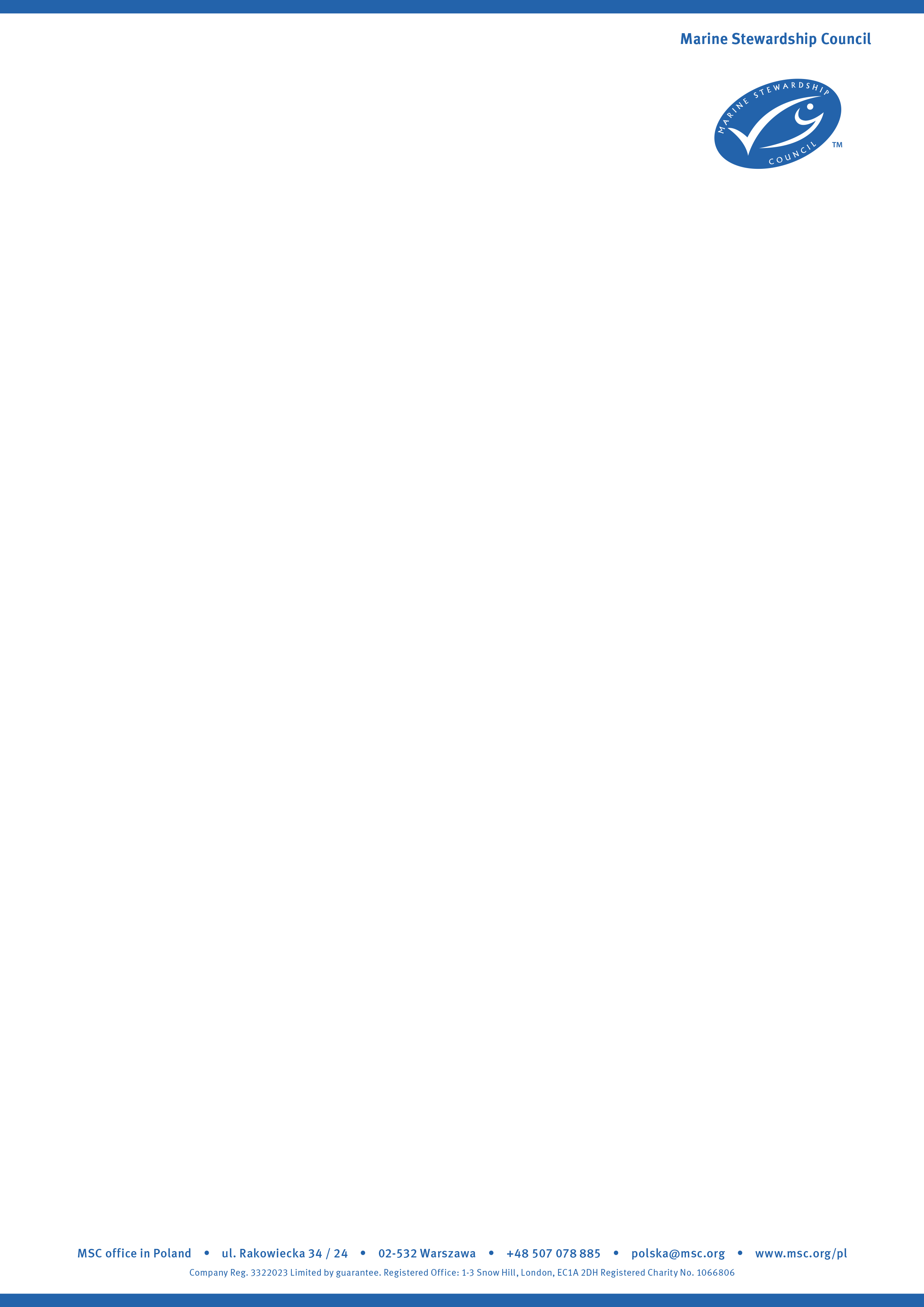 Załącznik do Regulaminu Konkursu pod nazwą „CHROŃMY EKOSYSTEMY MORSKIE” organizowanego w terminie od 14 września 2020 r. do 10 listopada 2020 r. przez organizację pozarządową MSC Polska z siedzibą w Warszawie (02-532),  ul. Rakowiecka 34/24.FORMULARZ ZGŁOSZENIOWY„Niniejszym oświadczam, iż jestem świadomy, że przesłanie niniejszego zgłoszenia jest równoznaczne z akceptacją przeze mnie postanowień Regulaminu konkursu prowadzonego pod nazwą „CHROŃMY EKOSYSTEMY MORSKIE” organizowanego w terminie od 14 września 2020r. do 10 listopada 2020 r. przez organizację pozarządową MSC Polska”. Miejscowość, data                                                      	               	Czytelny podpis Nauczyciela……………………………………………………………..             		 ………………………………………………………………„Wyrażam zgodę na przetwarzanie danych osobowych przez Organizatorów konkursu pod nazwą „CHROŃMY EKOSYSTEMY MORSKIE” wyłącznie na cele w/w konkursu tj. wysyłki nagród (zgodnie z ustawą z dn. 10 maja 2018 r. o ochronie danych osobowych - Dz.U. z 2018 r. poz. 1000)”.Miejscowość, data                                                      	               	Czytelny podpis Nauczyciela……………………………………………………………..             		 ………………………………………………………………Imię i nazwisko nauczycielaTelefon i adres e-mail nauczycielaNazwa i adres szkoły, z której pochodzi nauczyciel                      i uczniowie biorący udział w konkursieKlasaData zrealizowanej lekcjiMateriały online, które zostały wykorzystane do przeprowadzenia lekcji (prosimy o zaznaczenie jednej lub kilku odpowiedzi)a. film edukacyjny „Mój tata jest rybakiem”b. kluczowe pytania do filmuc. prezentacja „Zrównoważone połowy - jak wpływają na nasze oceany?d. scenariusz lekcji „Zrównoważone korzystanie z zasobów mórz i oceanów”e. gra edukacyjna „Teraz ryby!”f. „Gra ze sznurkiem”g. gra edukacyjna „Wodorost konsekwencji”h. „Mój morski zeszyt”i.  Morska lekcja „Jak każdy z nas może zadbać o tętniące życiem oceany?"j. materiały dla najmłodszychIlu uczniów wzięło udział w konkursieTemat pracy konkursowej (prosimy o zaznaczenie jednego tematu)a. Temat   I Znaczenie mórz i oceanów dla ludzi
b. Temat  II Jak możemy chronić ekosystemy morskie?
c. Temat  III Na czym polega zrównoważone rybołówstwo?